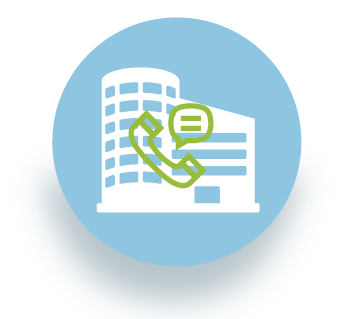 RUTAS DE ATENCIÓNGÉNERO Y DIVERSIDAD SEXUAL |MEDELLÍN ____________________ENFOQUEINSTITUCIÓN DATOS DE CONTACTOVIOLENCIA DE GÉNEROPersonería de Medellín AsesoríaAyuda pedagógica Atención en temas de violencia de género puede ser sociopolítica, psicológica, económica, sexual, física o verbalSede principalCarrera 53a #42-101Unidad Permanente para los Derechos Humanos – UPDH – 24/7Carrera 52 #71-84Tel: 384 9999VIOLENCIA DE GÉNERO Secretaria de las Mujeres de Antioquia Atención de emergencias 24/7Atención de mujeres en riesgo o víctimas de violenciasAcompañamiento psicosocialCobertura en nueve municipios del área metropolitana del Valle de Aburrá:
Barbosa Copacabana Girardota Bello Envigado Caldas Itagüí Sabaneta La EstrellaLínea 123: Al llamar, pide que te comuniquen con la Línea MujerSecretaria de las Mujeres.Calle 42B Número 52- 106Lunes a viernes de 8:00 am a 11:45 y de 1:30 a 5:00 pmLínea de Atención a la ciudadanía:01 8000 4 19000- +574 409 9000Línea de AtenciónPsicojurídica paramujeres víctimas o enriesgo de violenciaFijo: 604 3855552Teléfono: 385 55 51 WhatsApp: 3214677071-30053192872 Correo electrónico:atencionviolencias.mujeres@medellin.gov.coLínea 155 de la PolicíaNacional de orientación amujeres víctimas deviolencia.Línea 122 para interponerdenuncias ante la FiscalíaGeneral de la NaciónAtención a salud a cargo de IPS porUrgencia – gratuitaSecretaria de salud Línea Amiga: 6044444448WhatsApp: 3007231123VIOLENCIA INTRAFAMILIAR, LESIONES PERSONALES O DELITOS SEXUALES Fiscalía General de la NaciónLíneas de atenciónHogares de acogidaReporte y denuncias casos de violencia basada en género (intrafamiliar, sexual, pareja, expareja, etc.).Reportar y denunciar violencia física y sexual en niños, niñas o adolescentes.-CAIVAS y CAVIF:brindan atención para lasvíctimas de delitoscontra la libertad yformación sexual, y deviolencia intrafamiliarURI: 24 horas todo elañoSAU: atienden avíctimas del delito yorientan en alternativasde solución deconflictos.Policía Nacional(estaciones municipales,departamentales y CAI):recepción de denuncias.Protege, atiende y asistea las víctimas,acompañándolas alugares seguros yprotegidos, comoinstituciones de salud.Apoya a las autoridadesen la ejecución demedidasDirección: Carrera 64c #67-300 Bloque F piso 5Lunes a viernes 8:00 am a 12:00 m y de 1:00 a 5:00 pmTel: 57(4) 5903108Correo: dirsec.ant@fiscalia.gov.coLínea 123 “Mujer”Línea Nacional de Orientación a Mujeres – 155.Hogares de acogida300 480 5865URICarrera 50 #54 – 18Tel: 57(4) 293 1167CAVIF Cr. 52 No. 71 - 84 UPJ El BosqueTel: 57(4) 212 0623 - 57(4)211 0411 - 57(4)212 4723VÍCTIMAS DE DELITOS SEXUALESCentro de Atención Integral a las Víctimas de Abuso Sexual – CAIVASPrevención de violenciasAtención a víctimas de abuso sexual Atención a familia de las víctimas Independientemente del tiempo que haya pasado Dirección: Carrera 44a #31 – 156Tel: 3852600TRATA DE PERSONAS Y VULNERACIÓN DE DERECHOS Comité municipal de lucha contra la trata de Medellín. Atención y asesoría en DDHHTrata de Personas en casos de:  Traslado a otro lugarExplotación sexualTrabajo no remunerado y terceros se beneficianRestricción de la autonomía y movilidad a través de violencia física amenazas o intimidaciones Línea de atención unidad de derechos humanos 24 horasLíneas Nacionales de atención.123 mujer155 orientación a mujeres385 6566350 840 0057ESCUELA DE GÉNEROAlcaldía de MedellínEscuela de Gobierno yEquidad de Género: DiplomadosCursos cortos de 50 horas Cursos en modalidad presencial y virtualEstrategia de educación incluyente para las Mujeres/ Portal interactivohttps://www.medellin.gov.co/irj/portal/medellin?NavigationTarget=contenido/4760-Escuela-de-Gobierno-y-Equidad-de-Genero Portal interactivoLínea única de atenciónTel: (604) 44 44 144https://www.medellin.gov.co/portal_mujeres/ATENCIÓN INMEDIATAPARA POBLACIÓN VÍCTIMA DEL CONFLICTO ARMADOAlcaldía de MedellínCentro de Atención aVíctimas Ayudas en asistenciaalimentaria, artículos de aseo, hábitat y cocinaSubsidio paraarrendamiento o alberguetemporal como ciudadano en situación de desplazamiento querecién llega a la ciudad deMedellín o que recientemente haya declarado otros hechos victimizantes y que no haya recibido ningún tipo de ayuda por parte de otras entidades territorialesCentro de Atención aVíctimas – Caunces:Dirección: CR 6A B #47 A - 99Teléfono: 4444144Horario: lunes a juevesde 7:30 a.m. a 5:00 p.m.Viernes de 7:30 a.m. a2:00 p.m.Centro de Atención aVíctimas - BelencitoDirección: CR 92 # 34D - 93 Teléfono: 4444144Horario: lunes a juevesde 7:30 a.m. a 5:00 p.m.Viernes de 7:30 a.m. a2:00 p.m.Centro de Atención aVíctimas - PalermoDirección: CR 55 # 95D - 97Teléfono: 4444144Horario: lunes a juevesde 7:30 a.m. a 5:00 p.m.Viernes de 7:30 a.m. a2:00 p.m.INTERRUPCIÓN VOLUNTARIA DEL EMBARAZOProfamiliaInformación y asesoría en servicios de aborto seguroMétodos anticonceptivosGinecología Ligadura de trompas Aborto seguroVasectomíaSexología VacunaciónITSLínea nacional gratuita300 912 4560Citas / Información:Tel: (604) 283 6688 WhatsApp: (+57 318735 1722), También puede acudirdirectamente a la clínicaProfamilia más cercana ytomar un turno paraconsulta de embarazono deseado.  DERECHOS SEXUALES Y REPRODUCTIVOSOriéntame para decidirPlanificación o interrupción del embarazo en una de sus tres causales.Asesoría y pruebas rápidas para infecciones de transmisión sexual Ginecología Chequeo posabortoPruebas de embarazoSede Medellín: Carrera 75B # 8 – 40, Consultorio 212
Centro Integral Rodeo PlazaHorarios:Lunes a viernes: 8:00 a.m. a 5:00 p.m.Sábados: 8:00 a.m. a 12:00 p.m.Domingos y festivos no hay servicio.Citas: (601) 744 76 33FORMACIÓN DE MUJERES Vamos Mujer Trabajan por el Mejoramiento de las condiciones de vida de las mujeres y sus organizacionesConstrucción de Sujeto PolíticoTrabaja por el derecho a una vida libre de violencias contra las mujeresLa organización creo el INSTITUTO FEMINISTA el cual trabaja para que las mujeres y sus organizaciones se fortalezcan y cualifiquen conceptual, metodológica y prácticamente para que logren la politización de sus propuestas y la incidencia en sus territoriosDirección: Carrera 50A # 58 - 78
MedellínTel: 540 74 00Correo: vamosmujer@vamosmujer.org.co / comunicaciones@vamosmujer.org.co INSTITUTO FEMINISTA Tel: 254 48 72
Correo: institutofeminista@vamosmujer.org.coSitio Web:http://vamosmujer.org.co/sitio/EMPRENDIMIENTO Y EMPODERAMIENTO DE LAS MUJERES Red de mujeres Espacio de encuentro para grupos de mujeres que lideran emprendimientos económicos Espacio para organizaciones de apoyo al empoderamiento económico de las mujeres en la Región de América Latina y el Caribe.Afiliación: https://www.redmujeres.org/como-participar/Tel: (506) 2253-9003Correo: info@redmujeres.org – texia@redmujeres.orgSitio Web: www.redmujeres.orgPEDAGOGIA Y EMPODERAMIENTO Marea Roja Talleres con un enfoque de pedagogía menstrual Apoyo a mujeres para que se empoderen de sus cuerpos y tengan una menstruación consiente Entrega de kits menstrualesATENCIÓN VIRTUALInstagram: @ 
marearojacolombiaCorreo: marearojacolombia@gmail.comPREVENCIÓN Y ATENCIÓN EN SITUACIÓN DE RIESGO Amiga JovenInvestigaciónFormación: Escuela popular de género y formación sociopolíticaAtenciónEducación en aula virtual y talleres presencialesPrevención de la explotación y trata de personas AsesoramientoDirección: Calle 68 No. 49 – 56
Barrio San Pedro – Lovaina Comuna 4 Teléfonos:
(+574) 233 79 94
(+57) 302 263 23 99Correo: amigajoven.admon@gmail.comSitio Web:https://corporacionamigajoven.org/wp2/category/blog/LITIGIO ESTRATÉGICOAlianza con las Mujeres Prevención de violencias contra las mujeresEspacios de información y educación Incidencia políticaAcompañamiento en procesos de litigio en defensa   de los derechos humanos de las Mujeres en la ciudad de MedellínATENCIÓN VIRTUALFacebook: Alianza con las MujeresCorreo: alianzaconlasmujeres@gmail.comSitio Web:https://alianzaconlasmujeres.comFORMACIÓN A MUJERES VULNERABLESMujer TalentoPlataforma formativa Formación de mujeres en el talento de la confección Oportunidad de acceso a un trabajo dignoAtención a mujeres vulnerables de Niquitao- Medellín Dirección: Calle 41ª # 44-39Tel: 3022750849Correo: comunicaciones.mtalento@gmail.comSitio Web: https://mujertalento5.webnode.com/contactEDUCACIÓN Y MOVILIZACIÓN ARTÍSTICA Y FEMINISTARed Feminista Antimilitarista Trabajo pedagógico desde un enfoque feminista con niñas niños y jóvenes Trabajo pedagógico desde el arteGrupo de Hip-Hop “Comuna sin barreras” conformado por niñas y mujeres jóvenes de 12 a 16 años Grupo de teatro “El pacto entre nosotras” conformado por niñas de 10 a 12 años Grupo de jóvenes “crearte para la paz”Grupo de teatro “Huitakas” conformado por niñas de 9 a 14 años Dirección: Calle 61 #50A - 49
Barrio Prado Centro
Medellín - ColombiaTel:+57 (4) 349 4920
+57 (4) 349 4921
+57 (4) 349 4922Correo: comunicaciones@redfeministaantimilitarista.orgSitio Web: https://www.redfeministaantimilitarista.org/#PROSTITUCIÓN, TRATA DE PERSONAS Y MIGRANTES Espacio de Mujer Acompaña procesos de prevención de la Trata de Personas y atención a mujeres en contexto y ejercicio de prostituciónApoyo a migrantes colombianas retornadasApoyo a víctimas y sobrevivientes de la Trata de PersonasDirección: Carrera 42 # 49 - 45Córdoba con Ayacucho en el centro de la ciudad de Medellín Tel:(+57-4) 239 83 51
Cel: 314 886 57 03Correo: info@espaciosdemujer.orgSitio Web: http://www.espaciosdemujer.org/nosotras/APOYO JURÍDICO Colectiva Justicia MujerConsultorio jurídico feminista Formación virtual y presencial en temas de DDHH, género, justicia y atención a las violencias contra las mujeres Movilización social Dirección: Carrera 79 # 52A – 23
Medellín – ColombiaHorario de atención telefónica:
lunes a viernes
8:00 am – 12:00 pm
2:00 pm – 5:00 pmCorreo: info@colectivajusticiamujer.org
Tel: 57 (4) 4798898 Sitio Web:https://colectivajusticiamujer.org/lineas-estrategicas/#serviciosDEFENSA DE LOS DERECHOS SEXUALES Y REPRODUCTIVOS DE LAS MUJERES La Mesa por la Vida y la Salud de las Mujeres Información sobre el derecho a la interrupción voluntaria del embarazoInformación sobre rutas de acceso para la interrupción voluntaria del embarazoAsesoría legal en caso de negación del servicio de interrupción voluntaria del embarazoATENCIÓN VIRTUALTel: (+57) 320 273 3179Instagram: @mesaporlavidaSitio Web: https://despenalizaciondelaborto.org.co/la-mesa/Empoderamiento de LAS MUJERES La Artivista Red transdisciplinar Acciones de empoderamiento social, económico, simbólico de las mujeres a través del arte Becas y estímulos Injerencia política ATENCIÓN VIRTUALInstagram: la_artivistaFacebook: @LaArtivistaTwitter: @LArtivistaCorreo: info@laartivista.comFormulario: https://laartivista.com/contactanos/ TRAMITACIÓN DEL CONFLICTO ARMADORuta Pacífica de las Mujeres Movimiento feminista que trabaja por la tramitación negociada del conflicto armado en Colombia.Trabaja para hacer visible el impacto de la guerra en la vida y cuerpo de las mujeresDirección:  Carrera 48 Nro 63 A – 60Teléfonos fijos:Medellín (4) 284 4079 / Cel: +(57) 317 435 8186 / 311 377 4072Correo: rutaantioquia@rutapacifica.org.coFacebook: www.facebook.com/rutapacifica.antioquia/Twitter: @RutaPacificaM VIOLENCIA DE GÉNERO Y PROTECCIÓN DE MUJERES Y LIDERESAS Mujeres que crean Atención, prevención, exigibilidad y restitución de derechos de las mujeres y lideresas que han vivido hechos victimizantes y violencias machistasacompañamientos jurídico y psicosocial a mujeres lideresasprotección integral feminista2 a lideresas expuestas a riesgosProcesos formativos Dirección: Carrera 48 63A-60 Prado Centro (Medellín)
Teléfono: (574) 4801390  
Correo: cmqc@mujeresquecrean.org - comunicaciones@mujeresquecrean.orgSitio Web: https://mujeresquecrean.org/index.php/programas/derechos-humanos-de-las-mujeres-y-ciudadaniaABORTO EN COLOMBIA Las Parceras Línea y red feminista de acompañamiento en aborto en ColombiaLínea nacionalTel: 3187505775De 5 p.m. a 10 p.m.o escríbenos a Wire Secure Messenger @lasparceras